Речевая игра  «Хитрые классики»( в основе принцип игры  «Классики»)Цель: создать условия для речевого и коммуникативного развития детей Задачи:- способствовать  расширению активного словаря детей;- содействовать развитию фонематического слуха;- закреплять представление об окружающем мире;-упражнять в определении количества слогов в слове, звуковом анализе словаМесто проведения:Групповая комната или музыкальный зал образовательного учреждения Оборудование:игровое поле (оформить по типу игры «Классики»);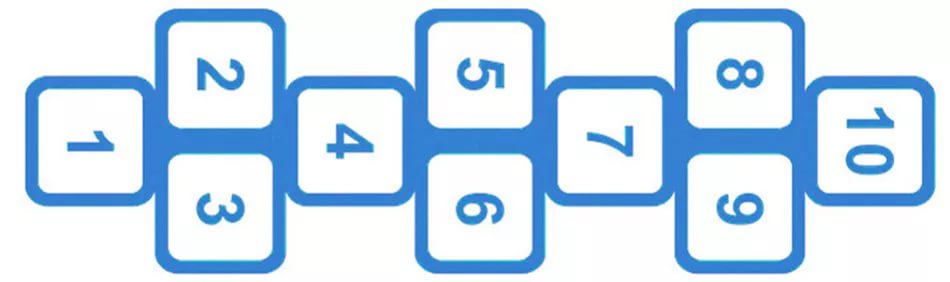 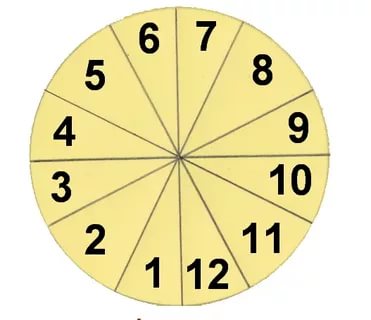 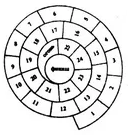 игровой кубик с цифрами или точками;карты с заданиями (их количество и уровень сложности подбирает педагог);Например:придумай слово с одним слогом (двумя, тремя);придумай слово, чтобы заданный звук был в начале (середине, конце) словапридумай предложение с заданным словом придумай предложение с заданным словом по схеме (схема задаётся в карточке)назови изображения на картинке ласковоназови предметы посуды (может быть предложено другое обобщающее слово)др.2 фишки (по количеству играющих команд) Ход:Детям предлагается разделиться на 2 команды. Задача команды – первыми допрыгать до конца классиков (передвинуть свою фишку). Чтобы сделать один ход (передвинуть свою фишку на одну клеточку), нужно выполнить задание.Команды по очереди кидают кубик и вытаскивают карточки с заданием.
Количество точек на кубике или цифра указывает на количество слов, которое необходимо придумать команде.Например, команда сбросила кубик и на нем выпало 2 точки. Значит, игрокам надо придумать 2 слова. Чтобы узнать, какие это слова, берём карточку с заданиями. 